Recipe  	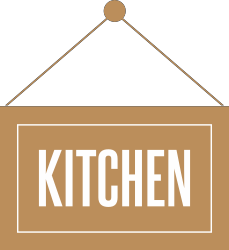 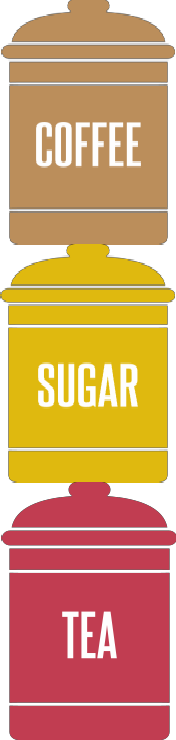 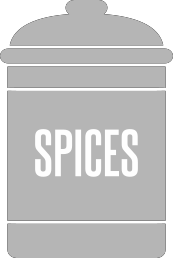 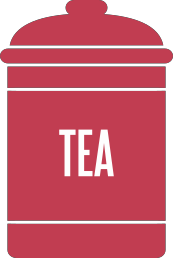 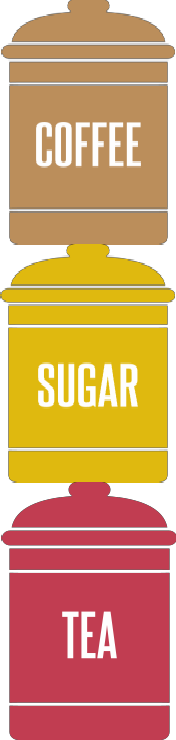 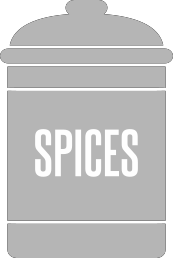 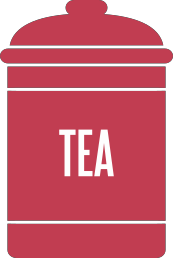 From The Kitchen Of  	Yields	 Time	 	Temp    	Ingredients	Directions